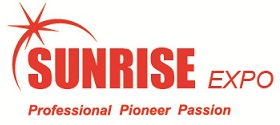 参 展 报 名 表注意事项:参展公司所预订之参展摊位，如因国外或国内展览主办单位予以变更或取消，而造成参展公司物质及精神损失时，本　    公司将极力争取参展公司权益，但不负任何法律及赔偿责任。参展公司取消展览即放弃一切权利及已缴之费用。参展公司签约后，依双方所同意之期限内付清款项。请将报名表填妥后mail至info@sunriseexpo.com 参展商签章										升扬展览公司签章										______________________________________			        __________________________________Signature & Company Stamp of Exhibitor			Signature of Show managementDate					 						Date公司名称英文：英文：英文：公司名称中文：中文：中文：公司地址公司电话E-mail统编联系人网址展览名称2019越南国际咖啡展 2019/05/02-05/042019越南国际咖啡展 2019/05/02-05/042019越南国际咖啡展 2019/05/02-05/04费用总和□标准装潢: USD$__3,300____x ______个摊位，共USD$__________□光    地: USD$__2,860____x_______个摊位，共USD$__________(最少需18sqm)□标准装潢: USD$__3,300____x ______个摊位，共USD$__________□光    地: USD$__2,860____x_______个摊位，共USD$__________(最少需18sqm)□标准装潢: USD$__3,300____x ______个摊位，共USD$__________□光    地: USD$__2,860____x_______个摊位，共USD$__________(最少需18sqm)付款明细第一期款项50%__USD$__1650______请于报名后一周内付清第二期款项50% __USD$_ 1650______请于2019/03/15前付清备注：请以签约金额币别汇款(ex美金、欧元、英磅等), 每一笔汇款外加银行中转手续费USD20、EUR20、GBP20。			Bank Detail :Company name  : Sunrise Expo Corporation								Company address: 201 Rogers Office Building, Edwin Wallace Rey Drive, George Hill, Anguilla, B.W.I.									Bank            : Cathay United Bank Company Limited, Hong Kong Branch		Bank address    : 20/F,LHT Tower,31 Queen's Road Central, Central, Hong Kong		Swift Code      : UWCBHKHH 									Account Name  : SUNRISE EXPO CORPORATION 							Bank Account No: 093-12-401408-3									第一期款项50%__USD$__1650______请于报名后一周内付清第二期款项50% __USD$_ 1650______请于2019/03/15前付清备注：请以签约金额币别汇款(ex美金、欧元、英磅等), 每一笔汇款外加银行中转手续费USD20、EUR20、GBP20。			Bank Detail :Company name  : Sunrise Expo Corporation								Company address: 201 Rogers Office Building, Edwin Wallace Rey Drive, George Hill, Anguilla, B.W.I.									Bank            : Cathay United Bank Company Limited, Hong Kong Branch		Bank address    : 20/F,LHT Tower,31 Queen's Road Central, Central, Hong Kong		Swift Code      : UWCBHKHH 									Account Name  : SUNRISE EXPO CORPORATION 							Bank Account No: 093-12-401408-3									第一期款项50%__USD$__1650______请于报名后一周内付清第二期款项50% __USD$_ 1650______请于2019/03/15前付清备注：请以签约金额币别汇款(ex美金、欧元、英磅等), 每一笔汇款外加银行中转手续费USD20、EUR20、GBP20。			Bank Detail :Company name  : Sunrise Expo Corporation								Company address: 201 Rogers Office Building, Edwin Wallace Rey Drive, George Hill, Anguilla, B.W.I.									Bank            : Cathay United Bank Company Limited, Hong Kong Branch		Bank address    : 20/F,LHT Tower,31 Queen's Road Central, Central, Hong Kong		Swift Code      : UWCBHKHH 									Account Name  : SUNRISE EXPO CORPORATION 							Bank Account No: 093-12-401408-3									